Priaznivci materinského jazyka a ľúbozvučnej slovenčiny,       blíži sa olympiáda zo slovenského jazyka a literatúry. OSJL je jednou z foriem dobrovoľnej záujmovej činnosti žiakov základných a stredných škôl a je každoročne vyhlasovaná a organizovaná ako postupová súťaž. Jej cieľom je prehlbovať, rozširovať a upevňovať komunikačné zručnosti žiakov v slovenskom jazyku, rozširovať záujem žiakov o sebavzdelávanie a samostatnú tvorivú činnosť a zvyšovať záujem o slovenský jazyk a literatúru.      Dňa 5.12. 2018 sa uskutoční na GAS-ku školské kolo olympiády. Bližšie informácie poskytnú vyučujúce SJL.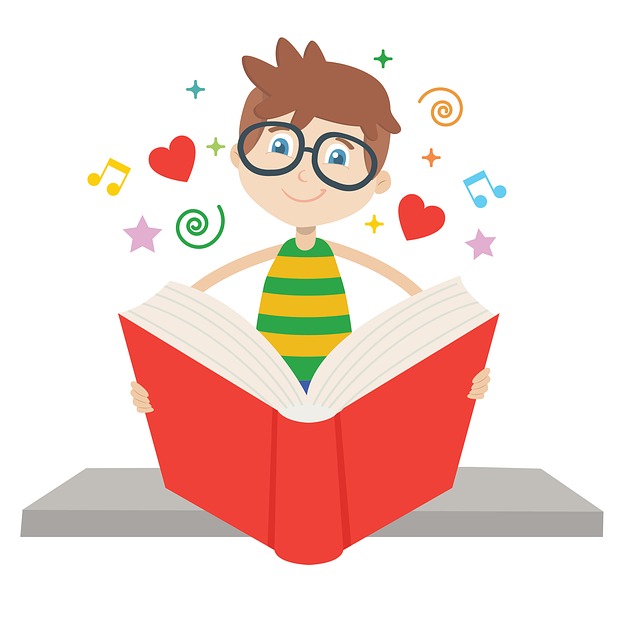 